ИНФОРМАЦИОННОЕ СООБЩЕНИЕ О ПРОВЕДЕНИИ ПРОДАЖИ ПОСРЕДСТВОМ ПУБЛИЧНОГО ПРЕДЛОЖЕНИЯИсполнительный комитет Камско-Устьинского муниципального района Республики Татарстан в соответствии с Гражданским кодексом РФ, Федеральным Законом от 21.12.2001г. № 178-ФЗ «О приватизации государственного и муниципального имущества», постановлением Правительства Российской Федерации от 22.07.2002г. № 549 «Об утверждении Положений об организации продажи государственного или муниципального имущества посредством публичного предложения и без объявления цены», учитывая, признание аукциона по Лоту №4 проводимого на основании постановления исполнительного комитета Камско-Устьинского муниципального района Республики Татарстан от 25 июля 2017 г. № 712 «О проведении открытого аукциона на повышение цены по продаже в собственность муниципального имущества» несостоявшимся, во исполнение постановления исполнительного комитета Камско-Устьинского муниципального района Республики Татарстан от 15.11.2017г. № 1057 сообщает о продаже муниципального имущества посредством публичного предложения с использованием открытой формы подачи предложений о приобретении муниципального имущества с установлением цены первоначального предложения, находящегося в муниципальной собственности:Лот № 1: Автотранспортное средство 	Ford Explorer, год выпуска 2014 г., VIN Z6FBXXESWBEU18260, цвет кузова – белый, мощность двигателя – 216 кВт (293,76 л.с.), рабочий объем двигателя - 3496 куб. см., тип двигателя – бензиновый, пробег – 156000 км. Техническое состояние автомобиля: требуется ремонт двигателя. Вид права – собственность. Цена первоначального предложения – 1 235 000,00 (один миллион двести тридцать пять тысяч) рублей 00 коп.  Минимальная цена предложения (цена отсечения) - 617 500,00 (шестьсот семнадцать тысяч пятьсот) рублей 00 коп.  Величина снижения начальной цены (шаг понижения) – 123 500,00 (сто двадцать три тысячи пятьсот) рублей 00 коп.Величина повышения цены (шаг аукциона) – 61 750 (шестьдесят одна тысяча семьсот пятьдесят) рублей 00 коп.Сведения обо всех предыдущих торгах по продаже вышеуказанного имущества, объявленных в течение года, предшествующего его продаже, и об итогах торгов по продаже такого имущества: торги по продаже вышеуказанного муниципального имущества, назначенные на 05.09.2017г. признаны несостоявшимися в связи с поступлением для участия в аукционе только одной заявки (п. 3 ст. 18 Федерального закона от 21.12.2001 N 178-ФЗ "О приватизации государственного и муниципального имущества").Цена отсечения (минимальная цена предложения) составляет 50 % цены первоначального предложения. «Шаг понижения» (величина снижения начальной цены) - 10 % от цены первоначального предложения. Шаг аукциона - 5% от цены первоначального предложения. Организатор торгов – Исполнительный комитет Камско-Устьинского муниципального района Республики Татарстан. Специализированная организация – ОАО «Центр развития земельных отношений Республики Татарстан». Дата и время проведения продажи: 18.12.2017г. в 13:00 час. Место проведения продажи: РТ, г. Казань, ул. Вишневского, д. 26, 4 этаж (вход со стороны Центрального Депозитария РТ).Задаток перечисляется в течение срока поступления задатка на расчетный счет специализированной организации 40702810100020002927 в «АК БАРС» Банке, к/с 30101810000000000805, БИК 049205805, ИНН 1655109106, КПП 165501001, получатель – ОАО «Центр развития земельных отношений Республики Татарстан», назначение платежа – «Задаток для участия в продаже имущества посредством публичного предложения 18.12.2017 г. по Лоту №1». Срок поступления задатка до 11.12.2017г. (включительно). Размер задатка для участия в продаже посредством публичного предложения – 20 % от начальной цены Лота. Данное сообщение является публичной офертой для заключения договора о задатке в соответствии со статьей 437 Гражданского кодекса РФ, а подача претендентом заявки и перечисление задатка являются акцептом такой оферты, после чего договор о задатке считается заключенным в письменной форме. Поступление задатка должно быть подтверждено выпиской с банковского счета получателя на дату окончания срока поступления задатка. Участник аукциона несет все расходы, связанные с подготовкой заявки и участием в аукционе. Время приема заявок с 13.00 до 16.00 ч. с 17.11.2017 г. по 11.12.2017 г. по адресу: г. Казань, ул. Вишневского, 26, 4 этаж (вход со стороны Центрального Депозитария РТ). Ознакомление с объектом аукциона состоится 04.12.2017 в 11:00 час. (по заявлениям претендентов). Рассмотрение заявок и определение участников торгов посредством публичного предложения состоится в 13:00 ч.  13.12.2017 по адресу: РТ, г. Казань, ул. Вишневского, 26, 4 этаж (ОАО «ЦРЗО РТ»). Решение о признании претендентов участниками продажи имущества или об отказе в допуске претендентов к участию в продаже имущества оформляется протоколом. Подведение итогов – в день продажи имущества, по месту его проведения. Право приобретения муниципального имущества принадлежит участнику продажи посредством публичного предложения, который подтвердил цену первоначального предложения или цену предложения, сложившуюся на соответствующем «шаге понижения», при отсутствии предложений других участников продажи имущества после троекратного повторения ведущим сложившейся цены продажи имущества. В случае, если несколько участников продажи посредством публичного предложения подтверждают цену первоначального предложения или цену предложения, сложившуюся на одном из «шагов понижения», со всеми участниками продажи посредством публичного предложения проводится аукцион, предусматривающий открытую форму подачи предложений о цене имущества. Начальной ценой имущества на таком аукционе является цена первоначального предложения или цена, сложившаяся на данном шаге понижения. Победитель аукциона - лицо, предложившее наивысшую цену. В случае, если участники такого аукциона не заявляют предложения о цене, превышающей начальную цену имущества, право его приобретения принадлежит участнику аукциона, который первым подтвердил начальную цену имущества. Итоги продажи имущества оформляются соответствующим протоколом. Протокол об итогах продажи имущества является документом, удостоверяющим право победителя на заключение договора купли-продажи имущества. Лицам, перечислившим задаток для участия в продаже имущества, денежные средства возвращаются в следующем порядке: а) участникам продажи имущества, за исключением ее победителя-в течение 5 календарных дней со дня подведения итогов продажи имущества; б) претендентам, не допущенным к участию в продаже имущества-в течение 5 календарных дней со дня подписания протокола о признании претендентов участниками продажи имущества. Внесенный победителем продажи задаток засчитывается в счет оплаты приобретаемого имущества. Договор купли-продажи имущества заключается с победителем не позднее чем через пять рабочих дней с даты проведения продажи посредством публичного предложения. Оплата приобретаемого на аукционе имущества производится путем перечисления денежных средств на счет Продавца не позднее 30 дней со дня заключения договора купли-продажи. Оплата по Лоту № 1 по следующим реквизитам:наименование получателя платежа – УФК по РТ (Финансово-бюджетная палата Камско-Устьинского муниципального района республики Татарстан), ИНН:1622004524, КПП: 162201001, банк: Отделение-НБ Республика Татарстан г. Казань, р/с 40101810800000010001, БИК 049205001.Претенденты могут ознакомиться с иной информацией, в т.ч. с условиями договора купли-продажи муниципального имущества и сведениями о форме заявки на официальном сайте торгов: www.torgi.gov.ru, на официальном сайте Камско-Устьинского муниципального района РТ http://kamskoye-ustye.tatarstan.ru/ и на сайте www.zemlya.tatarstan.ru. Одно лицо имеет право подать только одну заявку. Выставляемое имущество арестом и залогом не обременено. Справки по тел. 8(843) 238-87-70. Для участия в продаже имущества претендентам необходимо представить Специализированной организации следующие документы: - заявку на участие в продаже имущества по установленной форме -3 экз.Одновременно с заявкой претенденты представляют следующие документы:юридические лица:заверенные копии учредительных документов;документ, содержащий сведения о доле Российской Федерации, субъекта Российской Федерации или муниципального образования в уставном капитале юридического лица (реестр владельцев акций либо выписка из него или заверенное печатью юридического лица (при наличии печати) и подписанное его руководителем письмо);документ, который подтверждает полномочия руководителя юридического лица на осуществление действий от имени юридического лица (копия решения о назначении этого лица или о его избрании) и в соответствии с которым руководитель юридического лица обладает правом действовать от имени юридического лица без доверенности;физические лица предъявляют документ, удостоверяющий личность, или представляют копии всех его листов.В случае, если от имени претендента действует его представитель по доверенности, к заявке должна быть приложена доверенность на осуществление действий от имени претендента, оформленная в установленном порядке, или нотариально заверенная копия такой доверенности. В случае, если доверенность на осуществление действий от имени претендента подписана лицом, уполномоченным руководителем юридического лица, заявка должна содержать также документ, подтверждающий полномочия этого лица.Все листы документов, представляемых одновременно с заявкой, либо отдельные тома данных документов должны быть прошиты, пронумерованы, скреплены печатью претендента (при наличии печати) (для юридического лица) и подписаны претендентом или его представителем.К данным документам (в том числе к каждому тому) также прилагается их опись. Заявка и такая опись составляются в двух экземплярах, один из которых остается у продавца, другой - у претендента.Соблюдение претендентом указанных требований означает, что заявка и документы, представляемые одновременно с заявкой, поданы от имени претендента. В случае направления заявки на участие в торгах посредством почтовой связи, такая заявка с необходимыми приложениями должна поступить в специализированную организацию не позднее срока окончания приема заявок на участие в торгах.Одно лицо имеет право подать только одну заявку.Претендент не допускается к участию в продаже посредством публичного предложения по следующим основаниям:1) представленные документы не подтверждают право претендента быть покупателем в соответствии с законодательством Российской Федерации;2) представлены не все документы в соответствии с перечнем, указанным в информационном сообщении о продаже государственного или муниципального имущества, либо оформление указанных документов не соответствует законодательству Российской Федерации;3) заявка на участие в продаже посредством публичного предложения подана лицом, не уполномоченным претендентом на осуществление таких действий;4) поступление в установленный срок задатка на счета, указанные в информационном сообщении, не подтверждено.Покупателями государственного и муниципального имущества могут быть любые физические и юридические лица, за исключением:государственных и муниципальных унитарных предприятий, государственных и муниципальных учреждений;юридических лиц, в уставном капитале которых доля Российской Федерации, субъектов Российской Федерации и муниципальных образований превышает 25 процентов, кроме случаев, предусмотренных статьей 25 настоящего Федерального закона;юридических лиц, местом регистрации которых является государство или территория, включенные в утверждаемый Министерством финансов Российской Федерации перечень государств и территорий, предоставляющих льготный налоговый режим налогообложения и (или) не предусматривающих раскрытия и предоставления информации при проведении финансовых операций (офшорные зоны) (далее - офшорные компании);юридических лиц, в отношении которых офшорной компанией или группой лиц, в которую входит офшорная компания, осуществляется контроль.Понятия "группа лиц" и "контроль" используются в значениях, указанных соответственно в статьях 9 и 11 Федерального закона от 26 июля 2006 года N 135-ФЗ "О защите конкуренции".ЗАЯВКА №_____На участие в аукционе « _____»  __________ 2017 г.Претендент физическое лицоМесто жительства/нахождения претендентаБанковские реквизиты претендента1. Изучив сведения о, предлагаемом в собственность, муниципальном имуществе и ознакомившись с ним, я, Претендент, заявляю, что согласен участвовать в открытом аукционе на повышение стоимости муниципального имущества Лот № ___, который состоится «___» ________ 2017 г.Основные характеристики муниципального имущества2. В случае выигрыша на торгах, я, Претендент принимаю на себя обязательства не позднее 5 дней с даты подведения итогов аукциона заключить договор купли-продажи муниципального имущества и произвести оплату за него согласно условиям договора купли-продажи. Я, Претендент, подтверждаю свою информированность о том, что в случае признания меня победителем аукциона и в случае уклонения, или отказе от заключения в установленный срок договора купли-продажи я утрачиваю свое право на заключение указанного договора, при этом задаток мне не возвращается.3. Я, Претендент, согласен с внесением задатка в размере: _________________руб ____коп(_____________________________________________________________________руб ____коп);4. Я, Претендент, был ознакомлен со всей документацией предлагаемого муниципального имущества, с условиями договора муниципального имущества, выставляемого на торги.5. Мной, Претендентом, был проведен личный осмотр муниципального имущества.6. Разъяснения по процедуре торгов, оформлению и подаче документов мной, Претендентом  получены.К Заявке прилагаются документы согласно описи.Я, претендент, подтверждаю своё согласие на обработку в соответствии с ФЗ №152 «О персональных данных» ОАО «ЦРЗО РТ» и предоставления в муниципальный район Республики Татарстан моих персональных данных, для осуществления ОАО «ЦРЗО РТ» следующих действий: формирования пакета документов и предоставление заказчику аукциона в муниципальный район Республики Татарстан – заявки на участие в аукционе, сведений о внесенных задатках, предоставленных персональных данных, протокола аукциона.Подпись и ФИО претендента (представителя) ________________________________________								Дата «_____» _______________ 2017 г.Заявка принята продавцом (его полномочным представителем)«____» ____________2017 г. в _____час. _____мин.Подпись уполномоченного лица, принявшего заявку _________________ / _______________ЗАЯВКА №_____На участие в аукционе « __» ______ 2017 г.Претендент юридическое лицоПредставитель претендентаМесто жительства/нахождения претендента1. Изучив сведения о, предлагаемом в собственность, муниципальном имуществе и ознакомившись с ним, я, Претендент, заявляю, что согласен участвовать в открытом аукционе на повышение стоимости муниципального имущества Лот № ___, который состоится «___» ________ 2017 г.Основные характеристики муниципального имущества2. В случае выигрыша на торгах, я, Претендент принимаю на себя обязательства не позднее 5 дней с даты подведения итогов аукциона заключить договор купли-продажи муниципального имущества и произвести оплату за него согласно условиям договора купли-продажи. Я, Претендент, подтверждаю свою информированность о том, что в случае признания меня победителем аукциона и в случае уклонения, или отказе от заключения в установленный срок договора купли-продажи я утрачиваю свое право на заключение указанного договора, при этом задаток мне не возвращается.3. Я, Претендент, согласен с внесением задатка в размере: _________________руб ____коп(_____________________________________________________________________руб ____коп);4. Я, Претендент, был ознакомлен со всей документацией предлагаемого муниципального имущества, с условиями договора муниципального имущества, выставляемого на торги.5. Мной, Претендентом, был проведен личный осмотр муниципального имущества.6. Разъяснения по процедуре торгов, оформлению и подаче документов мной, Претендентом  получены.К Заявке прилагаются документы согласно описи.Я, претендент, подтверждаю своё согласие на обработку в соответствии с ФЗ №152 «О персональных данных» ОАО «ЦРЗО РТ» и предоставления в муниципальный район Республики Татарстан моих персональных данных, для осуществления ОАО «ЦРЗО РТ» следующих действий: формирования пакета документов и предоставление заказчику аукциона в муниципальный район Республики Татарстан – заявки на участие в аукционе, сведений о внесенных задатках, предоставленных персональных данных, протокола аукциона.Подпись и ФИО претендента (представителя) ________________________________________							Дата «_____» _______________ 2017 г.Заявка принята продавцом (его полномочным представителем)«____» ____________201_ г. в _____час. _____мин.Подпись уполномоченного лица, принявшего заявку ___________/ ________________                      проект                                                                                                 ДОГОВОР КУПЛИ-ПРОДАЖИНЕДВИЖИМОГО ИМУЩЕСТВА НА АУКЦИОНЕ пгт.Камское Устье                                                                                                  	              «   »       201 г.   Исполнительный комитет Камско-Устьинского муниципального района  Республики Татарстан, в лице А.А. Насырова, действующего на основании Положения, именуемый в  дальнейшем «Продавец», с одной стороны, и _____________________, действующего на основании ______, в лице _________, именуемый в дальнейшем  «Покупатель», с другой стороны, вместе именуемые «Стороны», в соответствии с постановлением Исполнительного комитета Камско-Устьинского муниципального района РТ от 25.07. 2017  года №712  и на основании протокола о результатах торгов  №_   от «  »    201_ г. заключили настоящий договор (далее – Договор) о нижеследующем:1. Предмет договора     1.1.	Продавец обязуется передать в собственность Покупателю, а Покупатель обязуется принять и оплатить приобретаемое в процессе приватизации муниципальное  имущество:-автотранспортного средств  FordExplorer, год выпуска 2014 г., VIN Z6FBXXESWBEU18260, цвет кузова – белый, мощность двигателя –  216 кВт (293л.с.), рабочий объем двигателя - 3496 куб. см., тип двигателя – бензиновый, пробег – 138466 км.     1.2.Имущество является собственностью Исполнительного комитета  Камско-Устьинского муниципального района РТ.     1.3. Имущество на момент заключения настоящего Договора не продано, не подарено, не заложено, под арестом (запрещением) не состоит.     1.4. Существующие ограничения (обременения) права: нет2. Оплата имущества2.1 Покупатель оплачивает Имущество денежными средствами в течение 30 дней с момента подписания Договора.2.2. Сумма, подлежащая оплате за Имущество, составляет	 ( ) руб. коп.	. 2.3. Оплата производится по следующим банковским реквизитам:Наименование получателя платежа – УФК по РТ (Финансово-бюджетная палата Камско-Устьинского муниципального района республики Татарстан)       ИНН:1622004524    КПП: 162201001         Банк: Отделение-НБ  Республика Татарстан г.Казань       № р/с  40101810800000010001       к/с -     00000000000000000000       БИК    049205001       ОКАТО        Назначение платежа: оплата  по договору купли-продажи №  от  201г.     2.4. Сумма задатка в размере ,00   руб. (     рублей 00 копеек), внесенная Покупателем для участия в аукционе в соответствии с договором на перечисление задатка, засчитывается Покупателю в счет оплаты за Имущество.3. Обязанности сторон     3.1. Покупатель обязан представить Продавцу платежные документы, подтверждающие факт оплаты Имущества, в течение 3 (Трех) рабочих дней с момента осуществления полной оплаты Имущества либо с момента наступления срока оплаты, указанного в п.2.1. настоящего Договора.    3.2. Продавец обязан не позднее 30 (Тридцати) дней со дня полной оплаты Имущества обеспечить составление акта приема-передачи и передачу Имущества.4. Порядок перехода права собственности     4.1. Право собственности на Имущество не переходит Покупателю до момента выполнения Покупателем обязательств по Договору.     4.2. Имущество считается переданным Покупателю с момента подписания Сторонами акта приема-передачи.     4.3. Риск случайной гибели или случайного повреждения Имущества переходит на Покупателя с момента подписания Договора.5. Ответственность сторон     5.1. В случае неисполнения или ненадлежащего исполнения Покупателем условий, предусмотренных п.2. Договора, Продавец имеет право расторгнуть Договор в одностороннем порядке. При этом:      - имущество считается нереализованным и остается в собственности Исполнительного комитета Камско-Устьинского  муниципального района;     - сумма задатка, уплаченная Покупателем за Имущество, не возвращается.     5.2. В случае неисполнения и/или ненадлежащего исполнения Покупателем условий, предусмотренных п.2 Договора, Покупатель зачисляет на счет, указанный в п. 2.3 Договора, пеню от неуплаченной суммы за каждый день просрочки в размере одной трехсотой ставки рефинансирования Центрального Банка Российской Федерации, действующей на дату выполнения денежных обязательств.6. Заключительные положения     6.1. Договор вступает в силу с момента его подписания.     6.2. Досрочное расторжение Договора возможно по соглашению Сторон, а также в одностороннем порядке в соответствии с п. 5.1. Договора.     6.3. Взаимоотношения Сторон, не урегулированные Договором, регулируются действующим законодательством.     6.4. Договор составлен в 3 экземплярах, имеющих одинаковую юридическую силу.7. Адреса и реквизиты сторонАктприема-передачи имущества                                                                                          					            «___»__________2017г.                  Мы, нижеподписавшиеся, Исполнительный комитет Камско-Устьинского муниципального района Республики Татарстан, в лице руководителя А.А. Насырова, действующего на основании Положения, именуемый  в дальнейшем «Продавец», передает   ___________, действующего на основании , в лице , именуемый в дальнейшем  «Покупатель»,  именуемое в дальнейшем «Покупатель» принимает на основании договора купли-продажи  имущество: -автотранспортного средств  FordExplorer, год выпуска 2014 г., VIN Z6FBXXESWBEU18260, цвет кузова – белый, мощность двигателя –  216 кВт (293л.с.), рабочий объем двигателя - 3496 куб. см., тип двигателя – бензиновый, пробег – 138466 км. (далее – Имущество).      Настоящий документ подтверждает отсутствие претензий у Покупателя в отношении принимаемого Имущества в целом.     Акт составлен в трех экземплярах, каждый из которых имеет одинаковую юридическую силу.7. АДРЕСА И РЕКВИЗИТЫ СТОРОН:Фототаблица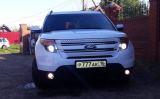 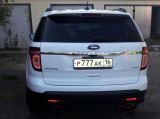 ФИО _________________________________________________________________________Документ, удостоверяющий личность:_____________________________________________серия __________ № __________________, выдан _________________________________________________________________________________________________________________«____» ____________20____г., код подразделения _________________________________;ИНН _____________________________________________________________________________________________________________________________________________________Тел.:(_____)______________________, Индекс:_____________, e-mail:_________________л/сч:___________________________________________(для физических лиц)р/сч:_______________________________, в ____________________________________,к/сч:______________________________, БИК:___________________________________,ИНН/КПП:_____________________________/_________________________________;Марка, модель:  ________________________________________________________________;Год выпуска: __________________________________________________________________;Идентификационный номер (VIN):________________________________________________.Наименование _______________________________________________________________________________________________________________________________________________Свидетельство о государственной регистрации ю/л серия _______ №_________________,дата регистрации «____»____________ ________г., наименование регистрирующего органа______________________________________________________________________________ОГРН ________________________________________________________________________ИНН/КПП________________________________/____________________________________Банковские реквизиты претендентар/сч:_______________________________, в ______________________________________,к/сч:_______________________________, БИК:___________________________________,ИНН/КПП:________________________________/_________________________________;ФИО _________________________________________________________________________Документ, удостоверяющий личность:_____________________________________________серия __________ № __________________, выдан _________________________________________________________________________________________________________________«____» ____________20____г., код подразделения _________________________________;Доверенность от «___»____________20____г. №___________, (нотариус______________)_______________________________________________________________________________Тел.:(_____)______________________, Индекс:_____________, e-mail:_________________Марка, модель:  ________________________________________________________________;Год выпуска: __________________________________________________________________;Идентификационный номер (VIN):________________________________________________.Продавец:Покупатель:Исполнительный комитет Камско-Устьинского муниципального района Республики Татарстан Адрес: Республика Татарстан. Камско-Устьинский район, пгт.Камское-Устье, ул.Калинина , д.31р/с- 40101810800000010001к/с- 00000000000000000000БИК 049205001ИНН 1622004524КПП  162201001Адрес:                                                Подписи сторон                                               Подписи сторон                                               Подписи сторонПродавец___________/А.А.Насыров м.п.Покупатель_________________  м.п.Продавец:Покупатель:Исполнительного комитета Камско-Устьинского муниципального района Адрес: Республика Татарстан. Камско-Устьинский район, пгт.Камское-Устье, ул.Калинина , д.31р/с- 40101810800000010001к/с- 00000000000000000000БИК 049205001ИНН 1622004524КПП  162201001_______________________________Адрес: р/с в   к/с БИК  ИНН/КПП ПОДПИСИ СТОРОНПОДПИСИ СТОРОНПОДПИСИ СТОРОНПродавец___________/А.А. Насыров м.п.Покупатель__________________ м.п.